Figure 1. 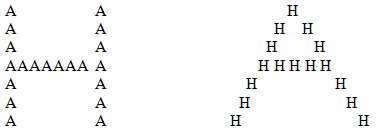 Figure 2. Which line is longer?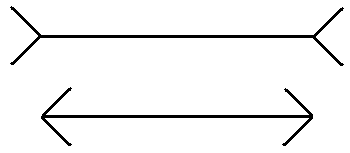 Figure 3. A familiar but altered melody 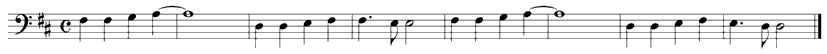 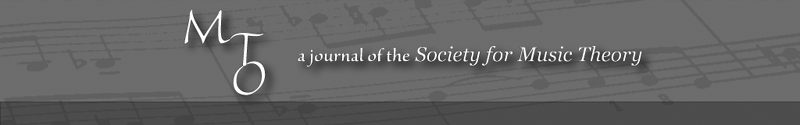 MTO 15.3 Examples: Kochavi, How do you hear that?(Note: audio, video, and other interactive examples are only available online)
http://www.mtosmt.org/issues/mto.09.15.3/mto.09.15.3.kochavi.php